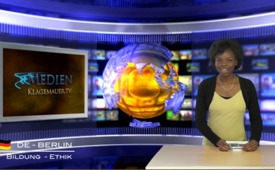 Von der Frühsexualisierung zur Abtreibung [...]zur ... ?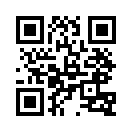 Die Organisation „Planned Parenthood“ ist um eine frühe Sexualisierung besorgt, verkauft ... , verdient ... und ist nicht zuletzt der größte Abtreibungsanbieter der USA.Die Organisation „Planned Parenthood“ ist um eine frühe Sexualisierung besorgt, verkauft dann die „nötigen“ Verhütungsmittel, verdient auch bei den Tests auf Geschlechtskrankheiten mit und ist nicht zuletzt der größte Abtreibungsanbieter der USA. Die „International Planned Parenthood Foundation“ hat auch in der Schweiz einen Ableger: „Plane S“ oder wie sie sich neuerdings nennt: „Sexuelle Gesundheit Schweiz“. Mit der Frühsexualisierung unserer Kinder beginnt es. Die Anleitung zum Gebrauch von allerlei Verhütungsmitteln schließt nahtlos an. Weil Geschlechtskrankheiten gravierend werden, wird ihre Behandlung nötig und die Impfung dagegen propagiert. Und für den Fall, dass die Verhütung versagt hat, steht zu „schlechter Letzt“ das Angebot einer krankenkassen-finanzierten Abtreibung bereit.von OriginalartikelQuellen:Originalartikel/ Dominik Müggler,/Verein: mamma /Postfach 4011 Basel/Infoblatt vom 20. März 2012Das könnte Sie auch interessieren:---Kla.TV – Die anderen Nachrichten ... frei – unabhängig – unzensiert ...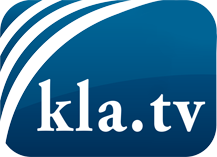 was die Medien nicht verschweigen sollten ...wenig Gehörtes vom Volk, für das Volk ...tägliche News ab 19:45 Uhr auf www.kla.tvDranbleiben lohnt sich!Kostenloses Abonnement mit wöchentlichen News per E-Mail erhalten Sie unter: www.kla.tv/aboSicherheitshinweis:Gegenstimmen werden leider immer weiter zensiert und unterdrückt. Solange wir nicht gemäß den Interessen und Ideologien der Systempresse berichten, müssen wir jederzeit damit rechnen, dass Vorwände gesucht werden, um Kla.TV zu sperren oder zu schaden.Vernetzen Sie sich darum heute noch internetunabhängig!
Klicken Sie hier: www.kla.tv/vernetzungLizenz:    Creative Commons-Lizenz mit Namensnennung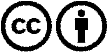 Verbreitung und Wiederaufbereitung ist mit Namensnennung erwünscht! Das Material darf jedoch nicht aus dem Kontext gerissen präsentiert werden. Mit öffentlichen Geldern (GEZ, Serafe, GIS, ...) finanzierte Institutionen ist die Verwendung ohne Rückfrage untersagt. Verstöße können strafrechtlich verfolgt werden.